//System Properties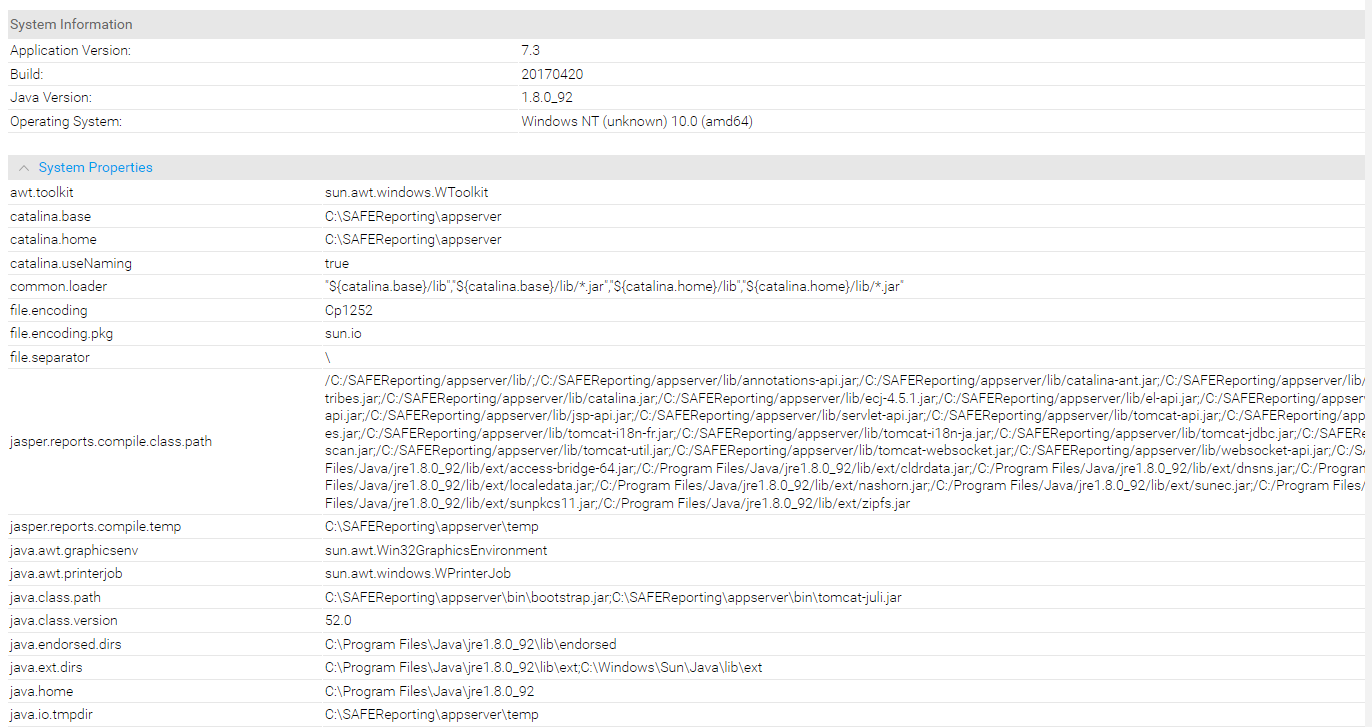 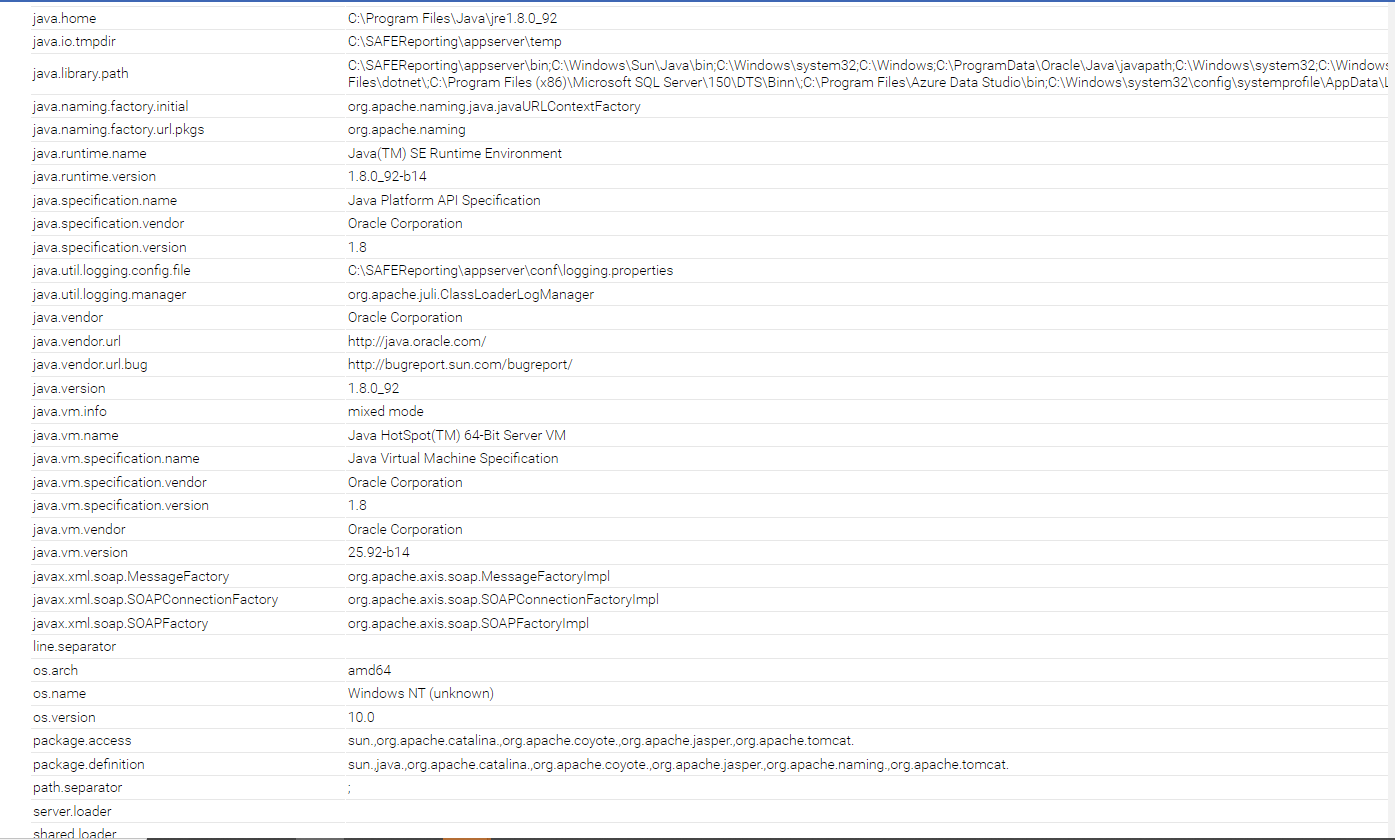 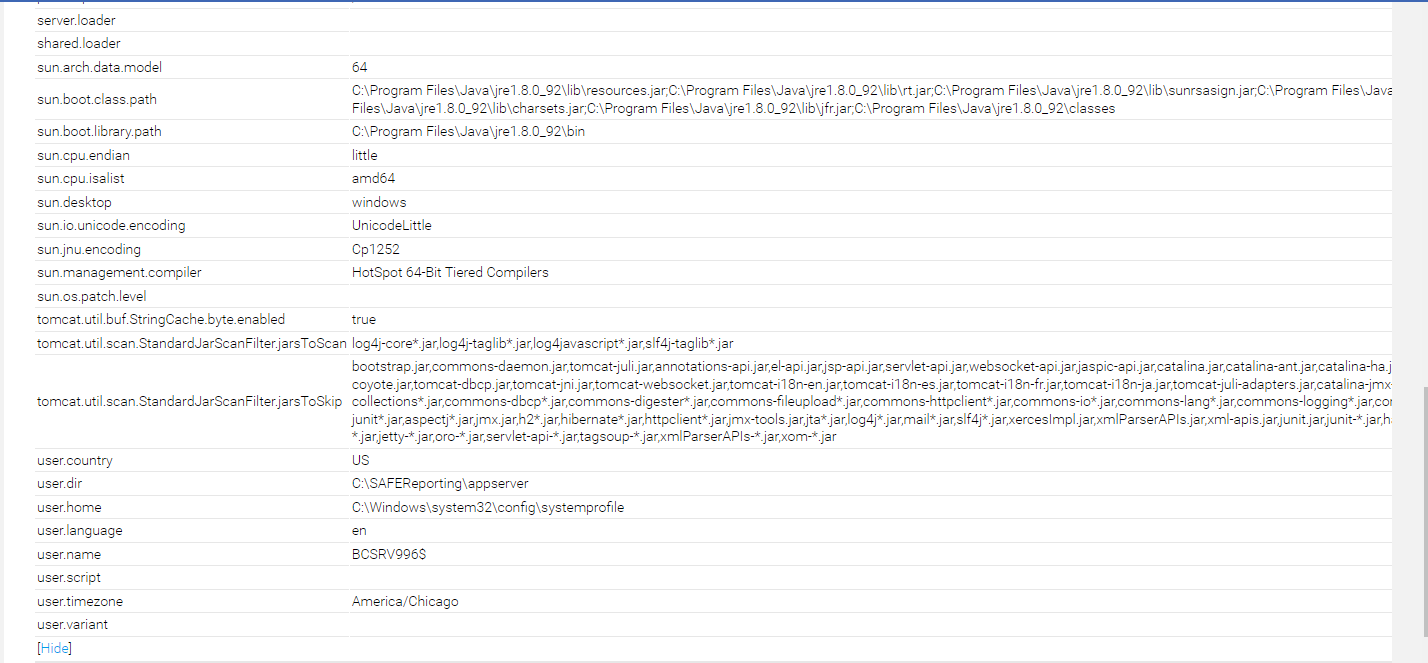 //System Resources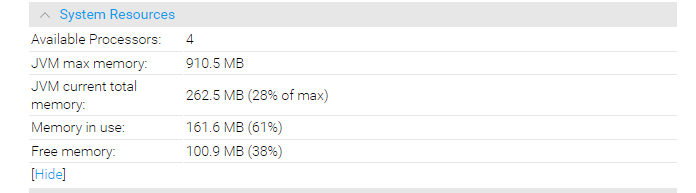 //Application Server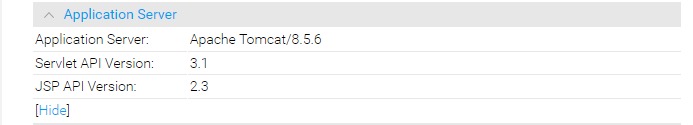 //Application Details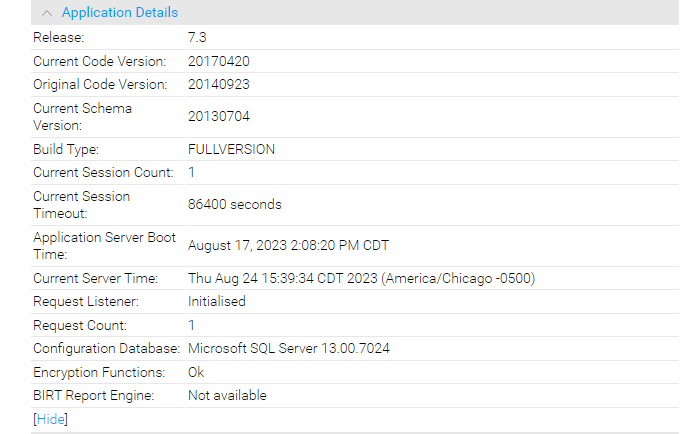 